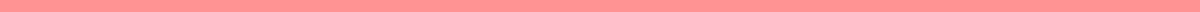 College Application Letter For Engineering StudentsDaniel Martinez
123 Innovation Drive
Techtown, MA, 01760
daniel.martinez@email.com
555-456-7890
April 10, 2024Admissions Committee
Summit University College of Engineering
456 Future Tech Way
Engineer City, CA, 94088Dear Admissions Committee,I am writing to express my fervent interest in the Bachelor of Science in Mechanical Engineering program at Summit University College of Engineering for the Fall 2024 semester. With a profound passion for solving complex problems and a keen interest in sustainable design, I am eager to pursue a career that contributes to advancing technology and improving the world around us.During my high school career at Techtown Science Academy, I have dedicated myself to excelling in mathematics and physics, which are foundational to the field of engineering. My involvement in the Robotics Club, where I led a team to a first-place victory in the National Robotics Challenge, has not only sharpened my technical skills but also honed my leadership and teamwork abilities.Summit University’s commitment to innovation, as evidenced by its state-of-the-art research facilities and a curriculum that emphasizes real-world applications, strongly aligns with my educational and career goals. I am particularly excited about the prospect of participating in the Engineering Innovation Program, which offers hands-on experience in developing solutions to industry challenges.I am also drawn to Summit University's vibrant community of scholars and innovators. I plan to bring my enthusiasm for technology and sustainable engineering practices to your campus, aspiring to join student organizations such as the Engineering Student Council and the Green Engineering Initiative. Through these platforms, I hope to contribute to fostering a culture of sustainability and innovation within the college community.I am confident that Summit University College of Engineering will provide me with the rigorous academic foundation and practical experiences necessary to thrive as a future leader in the field of mechanical engineering. I look forward to the opportunity to further discuss my application and how I can contribute to the exciting academic and research endeavors at Summit University.Thank you for considering my application. I am incredibly excited about the possibility of joining Summit University and contributing to its legacy of engineering excellence.Warm regards,Daniel Martinez